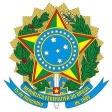 Ministério da EducaçãoInstituto Federal do Espírito SantoCampus Piúma
EDITAL N° 16/2024ANEXO IV - FORMULÁRIO PARA AVALIAÇÃO DE ENTREVISTA DE ESTÁGIOAvaliador(a): _______________________________________________________________Assinatura digitalCURSO / VAGA: Administração SETOR DE INTERESSE DE ESTÁGIO:Diretoria de EnsinoNOME DO CANDIDATOITENS PARA AVALIAÇÃO DE ENTREVISTA DE ESTÁGIO – Pontuação máxima de 60 pontos(de 0 a 15 pontos por critério)ITENS PARA AVALIAÇÃO DE ENTREVISTA DE ESTÁGIO – Pontuação máxima de 60 pontos(de 0 a 15 pontos por critério)ITENS PARA AVALIAÇÃO DE ENTREVISTA DE ESTÁGIO – Pontuação máxima de 60 pontos(de 0 a 15 pontos por critério)ITENS PARA AVALIAÇÃO DE ENTREVISTA DE ESTÁGIO – Pontuação máxima de 60 pontos(de 0 a 15 pontos por critério)ITENS PARA AVALIAÇÃO DE ENTREVISTA DE ESTÁGIO – Pontuação máxima de 60 pontos(de 0 a 15 pontos por critério)TOTAL DA PONTUAÇÃO OBTIDANOME DO CANDIDATO1. Postura pessoalCandidato apresenta postura adequada ao ambiente de trabalho2. LinguagemCandidato apresenta linguagem verbal e corporal adequada ao ambiente de trabalho, e clareza na exposição de ideias3. Conhecimentos Candidato demonstra possuir conhecimentos técnicos compatíveis com a área de pretensão de estágio4. Interesse Candidato demonstra interesse pelas atividades a serem exercidas no estágio propostoObservaçõesTOTAL DA PONTUAÇÃO OBTIDA